Ankara’daki Mülteci Gruplar Alan Araştırması Mülteci Kadın ve Çocuklar Destek ProjesiProje’nin Süresi: Aralık 2017-Aralık 2018 Proje’nin Uygulandığı Yer:  Ankara Proje Künyesi: Proje Ankara Büyükşehir Belediyesi ile Birleşmiş Milletler Mülteciler Yüksek Komiserliği arasında yürütülmektedir. Projenin amacı 100 mülteci kadının istihdam olanaklarından yararlandırılması, 200 mülteci çocuğun sokak işçiliğinden eğitim sistemine kazandırılmasıdır. Proje, Sokakta Çalışan Çocuklara Merkezinde başlatılmıştır.Proje EkibiŞenay Yılmaz	Proje KoordinatörüŞerife Solmaz	Proje AsistanıPelin Çoşkun	SosyologEbru Kılıç	PsikologElif Naz Çenik	Sosyal Hizmet UzmanıMünevver Kamış	Sosyal TeknikerZeynep Köksal	Sağlık GörevlisiSibel Epli Genç	Sosyal Hizmet UzmanıSultan Şen	İngilizce ÖğretmeniTuğba Kılıç	SosyologAfrah Qali	TercumanAmine Çakır	Çocuk Gelişim Öğretmeni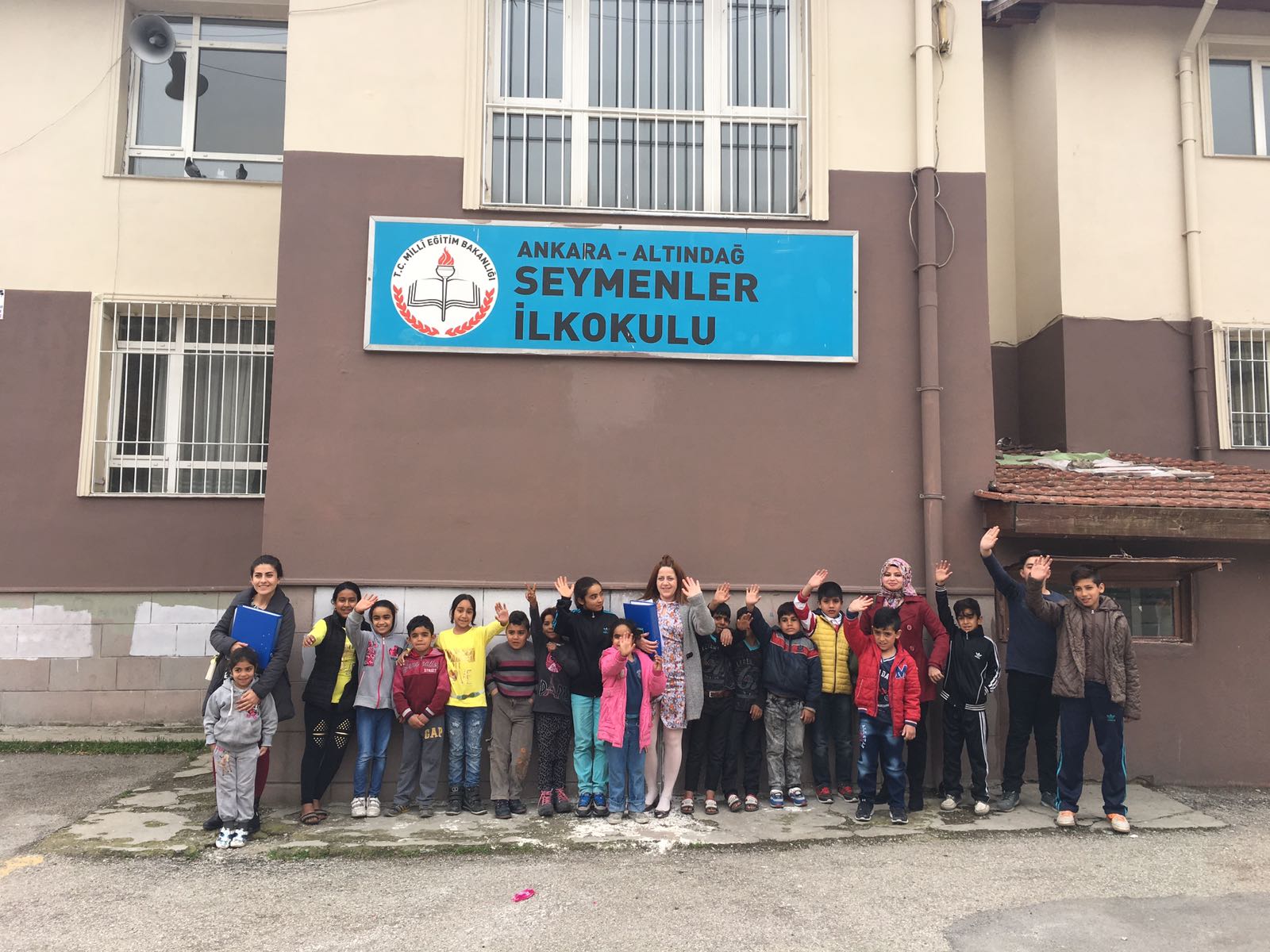 Alan Çalışması Temel BilgilerBu araştırma Ankara’da yaşayan Mülteci topluluklara dönük hazırlanan proje’de okullaşma çalışması için elde edilen veriler ile hazırlanmıştır. Veriler yüz yüze görüşme yöntemi ile alınarak Şubat-Mart 2018 tarihleri arasında elde edilmiştir.Araştırma’da 3 merkez ilçede (Altındağ, Mamak, Yenimahalle) 193 çocuk ile 33 okulda  gerçekleştirilmiştir. Saha çalışmasında sosyo-demografik veriler işlenmiştir. Çocukların yaş, cinsiyet, eğitim, uyruk bilgileri alınmış ayrıca alan da tespit edilen sorunlar işlenmiştir.Alan temel takvim yerler günlük çalışma planıÇalışma Başlangıç tarihi. 26 Mart-2018Çalışma Bitiş Tarihi:	  6 Nisan  2018Günlük çalışma ekibi: 2 grup her grupta 5 uzman +1 tercumanGrup: pazartesi Çarşamba Cuma 13.00-17.00Grup Salı Perşembe	13.00-17.00Gidilen İlçeler: Mamak Yenimahalle Altındağ ÇankayaGidilen Okul Sayısı : 33Çalışılan Kamu KurumlarıAnkara İl Milli Eğitim Müdürlüğü Altındağ İlçe Milli Eğitim Müdürlüğü                Altındağ Halk Eğitim MüdürlüğüAlana Dair VerilerBölüm 1 Çocuklar%35,93’ü 5-8 yaş%40,62 9-11 yaş%23,65 Diğer yaş grubuSosyal ve Ekonomik VerilerCinsiyet Dağılımıİşçilik Türü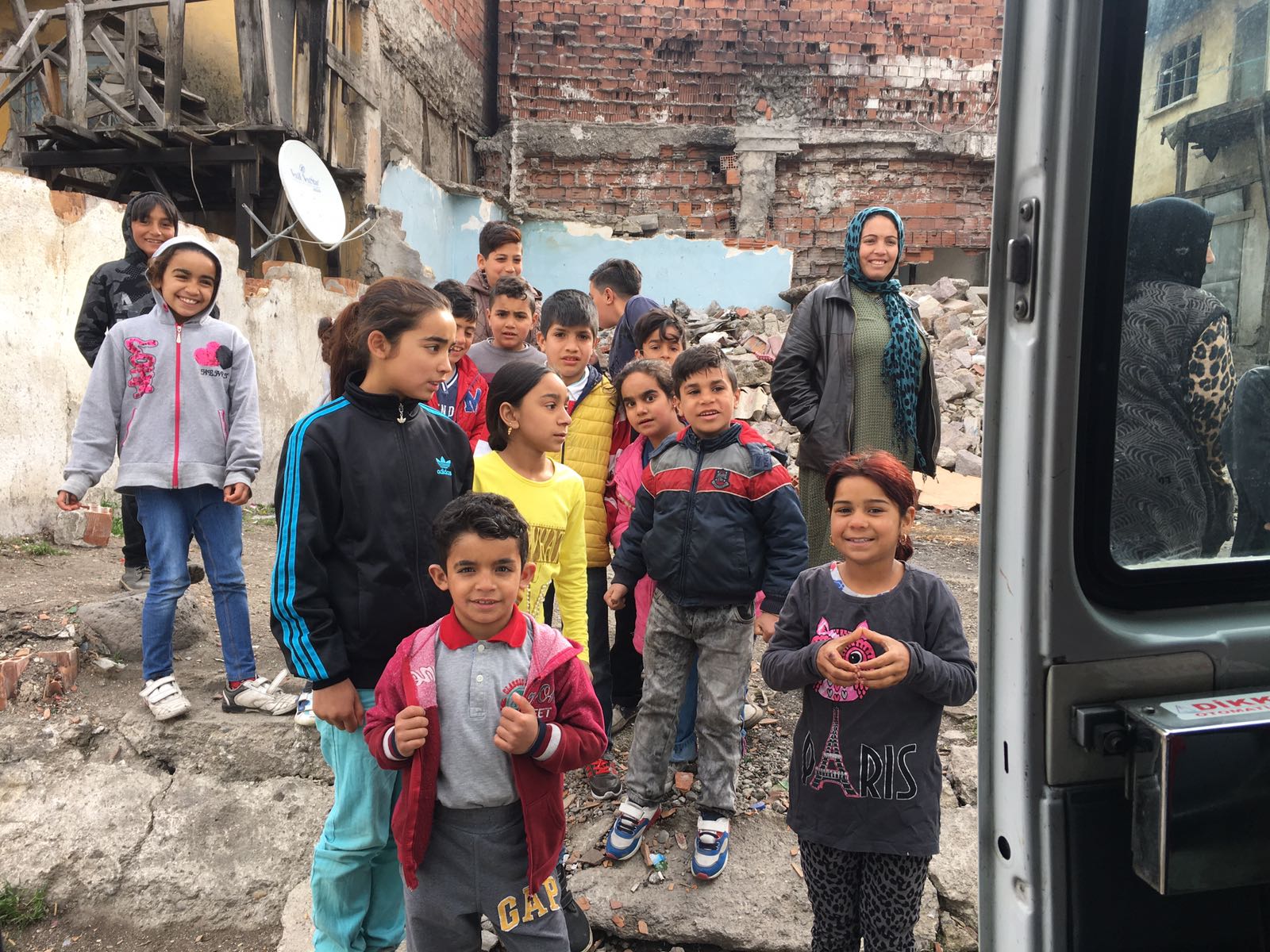 Yaşadıkları Yerler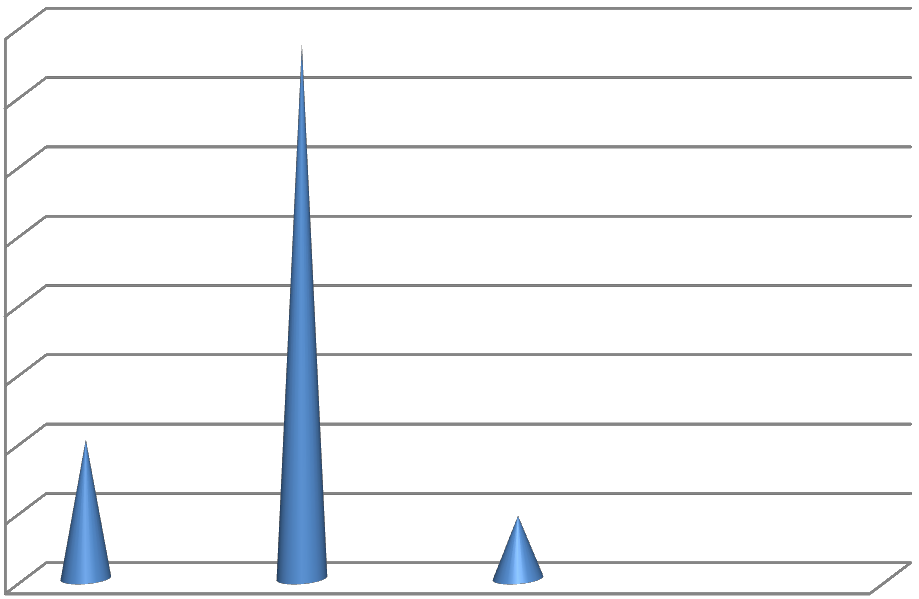 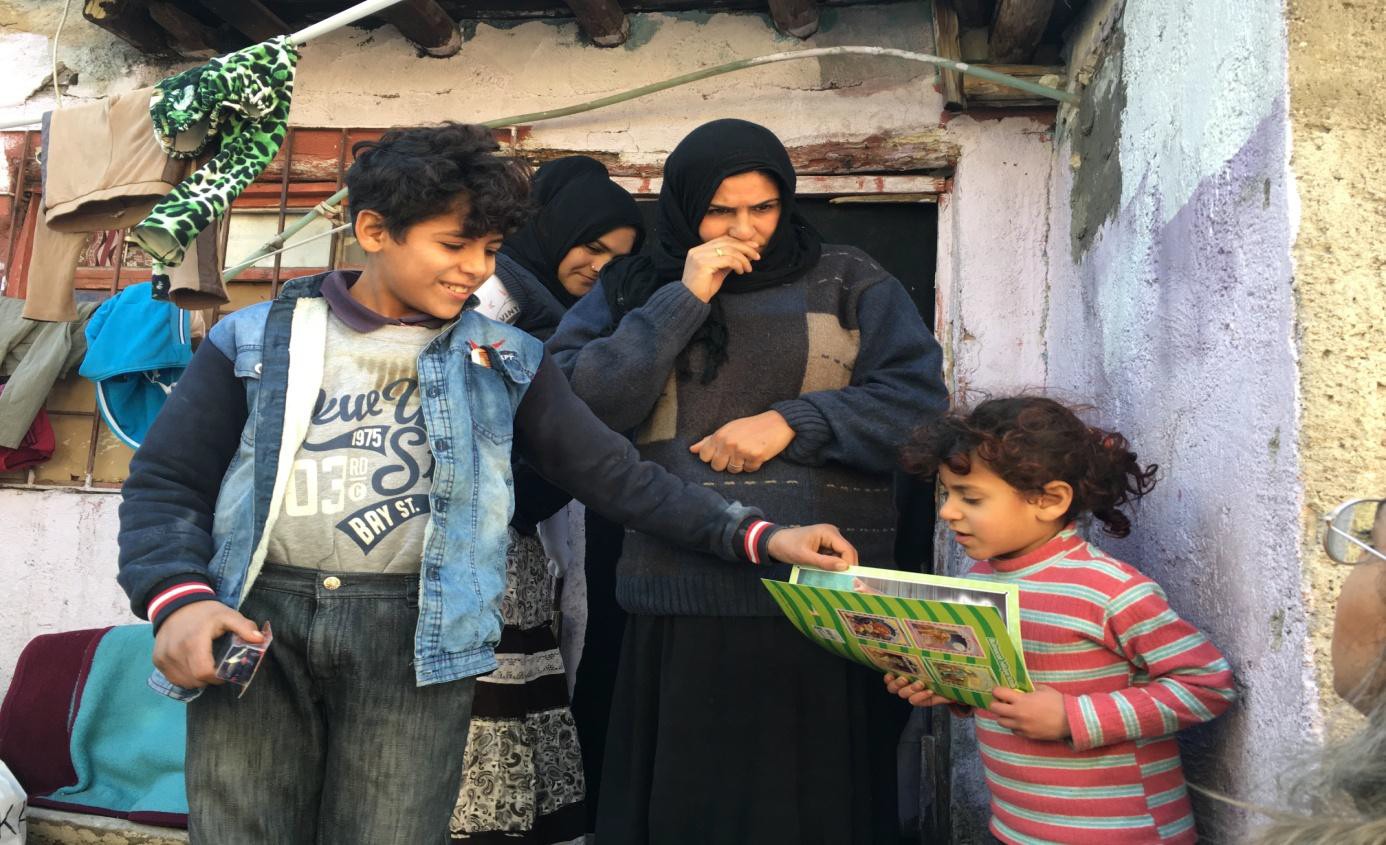 Çocukların  Kayıt Oldukları OkullarOkul Sayısı: 33Çocuk Sayısı: 193Okula Başlayan : 128Eylül 2018 ‘de Başlayacak Çocuk : 56Ulaşılamyan Çocuk : 9Okullaşamama Nedenleri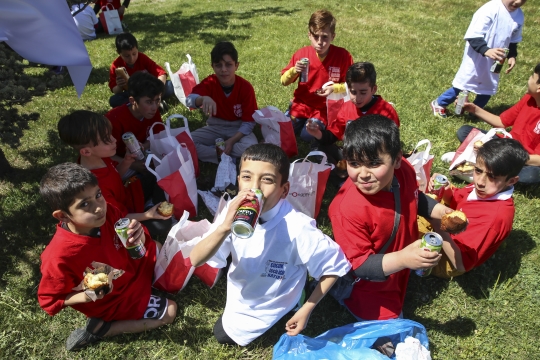 Alanda Yaşanan Güçlüklerİl Milli Eğitim Müdürlüğünün resmi yazısına rağmen Nisan ayında okul kaydı yapmak istemeyen okullar oldu.Az sayıda olmakla beraber okulunda mülteci çocukların kayıt olmasını istemeyen okullara ikna çalışması başarısız oldu.Çocuklara temel eğitim metaryelleri verilmesinde sorun yaşandı, bu sorun daha sonar BMMYK tarafından çözüldü.Bazı okul yönetimleri çocuklara temizlik eğitimi verilmesini istedi.Altındağ’da iki okul da güvenlik problem vardı, çocuklar bu okullara kayıt ettirilmedi.Bazı okulların ADNS bilgilerine göre ikamet adresi ile uyuşmaması çocukların ulaşım güçlüğü gözlendi.Çocukların okulları başladığında şartlı destek başlamamıştı, ekomomik zorluk nedeni ile 4 çocuk okula hiç gidemedi.Ders kitapları yoktu bu sorun daha sonar Altındağ İlçe Milli Eğitim Müdürlüğü tarafından çözüldü.Çocukların okul giysisi temin edilemedi.Okul kaydı 46 çocuk için yaş sınırı nedeni ile Eylül’e kaldı.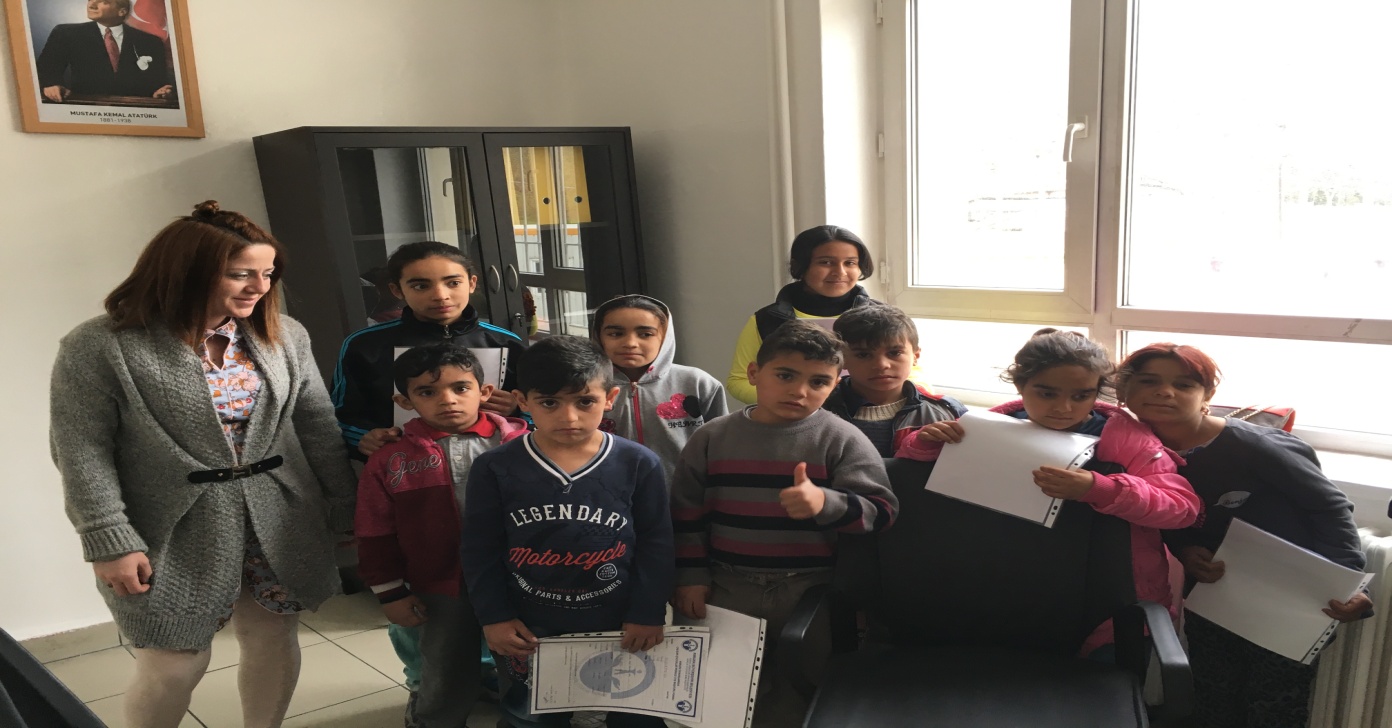 Alanda Yaşanan Kolaylaştırıcılarİl Milli Eğitim Müdürlüğü ile koordineli çalışmakProje ekibi’nin bizzat çocukları okula kaydettirmesiUlaşım için servislerin kullanılmasıBMMYK’dan kırtasiye desteği sağlanmasıÇocukların Ankara Sokaklarında Çalışan Çocuklar Merkezinde Türkçe öğrenmiş olmasıBÖLÜM 2Kadınlara Dair Veriler	    Temel Bilgiler: Proje kapsamında 9 Nisan 2018 tarihinde Altındağ proje ofisinde Türkçe kursu başlatılmıştır. Kursa 98 kadından 56’sı kaydolmuştur.A1 seviyesindeki kurs 7 haziran 2018’de bitecektir.Kurs için BMMYK tarafından şartlı destek verilmeketdir.Kurs hafta içi 4 gün günde 4 saat  olmak üzere iki ayrı sınıfta devam etmektedir.Kurs, Altındağ Halk Eğitim Müdürlüğü tarafından verilmektedir.Türkçe Kursuna Başlayan Kadınların Yaş Dağılımı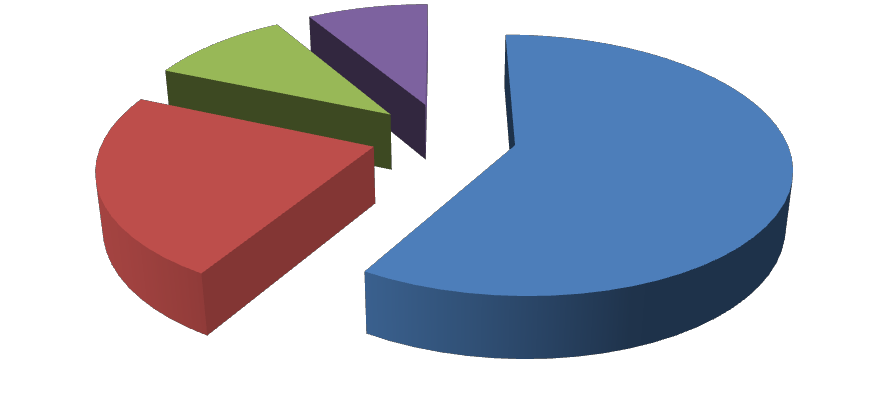 18-25 Yaş Aralığı: %726-29 Yaş Aralığı: %1130-34 Yaş Aralığı: %2635+ : %56Türkçe Kursuna Başlayan Kadınların UyruğuMedeni Durumu56 kadınlar 46 kadın evil iken, 10 kadının eşi yoktur. (ayrı yaşama/ölüm)2-Kursa Başlamadan Önce Türkçe Dil Bilgisi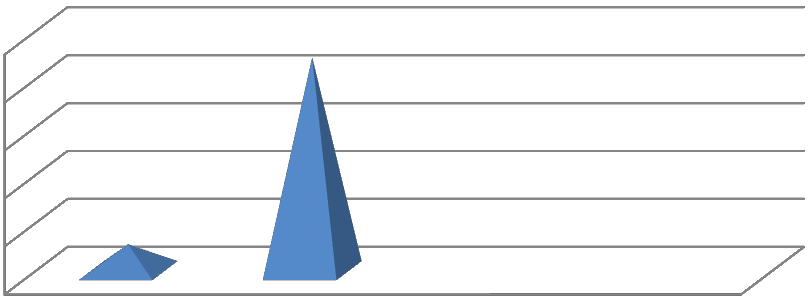 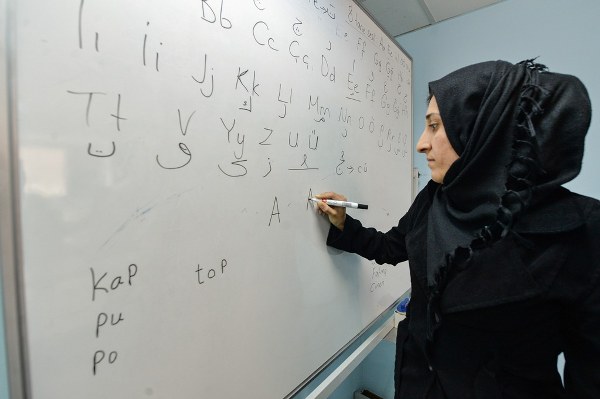 Nerede Yaşıyor?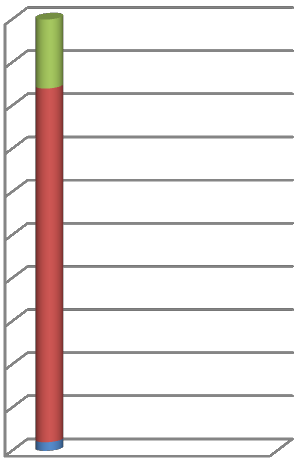 Çalışma DurumuToplam Kadın Sayısı: 98Kursa kayıt olan Kadın sayısı :56Kursa Katılmama NedenleriKurs Kayıtlarında Yaşanan Güçlükler1-Bebek bakımı nedeni ile kadınların katılım sağlayamamasıUlaşım güçlüğüEşlerinin kursa katılmasına izin vermemesi          4-Hasta ve yaşlı bakımı    5-Cinsiyet eşitsizliğiKurs Katılımda Yaşanan KolaylaştırıcılarAltındağ Halk Eğitim Müdürlüğü ile çalışmakServislerin Ankara Büyükşehir Belediyesi tarafından sğlanmasıŞartlı destek verilmesi (kadınların günlük harçlık alması)Fiziksel şartların uygunluğu (proje ofisi)BMMYK tarafından çocuk gelişimi öğretmeni görevlendirilmesi, çocuk dostu alan olmasıKadınlar derste iken çocukların merkezden faydalandırılmasıTürkçe öğretmenin deneyim ve iyi aktarımıPROJENİN SONUÇLARIABB çalışanı 40 personel eğitim aldı.193 çocuk psikososyal destek aldı.157 çocuk okula kaydettirildi. 56 kadın mesleki eğitime yönlendirildi.Türk ve Mülteci Çocuklar Halk Oyunları Grubu kuruldu. Kültürlerarası sosyal diyalog ve uyum artırıldı.Alan araştırmaları raporlandı.Kısa film çekildi.Çocuklara Ulaşılma ŞekliAnkara Sokaklarında Çalışan Çocuklar Merkezi Ankara Altındağ Gençlik Merkezi47STK’lar (SGDD-Türk Kızılayı)18Ev Ziyareti97Sokak Çalışması31Çocukların Uyruğu69çocuk Iraklı, 43çocukSuriyeli13 Çocuk AfganSuriye%33’i SuriyeliIrak%53’i IraklıAfganistan% 14 AfganDilencilik%13Kağıt Toplayıcılığı%27Mendil Satıcılığı%21Cam Silme%39Suriye%58,2Irak%41,8Afgan%0